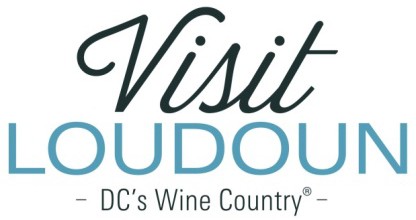 2021 Visit Loudoun Tourism Awards Entry Form Manager of the Year AwardCriteria:	This category recognizes our employees in management that make a difference and contribute to our tourism destination success. This person is a dynamic and effective leader who inspires their team to provide exceptional service and, in doing so, gives back to the industry.NomineeName:Title:How long has the nominee been working in the current position?How long has the nominee been employed by their current business?Organization: Number of direct reports: Supervisor: How does this leader inspire their team?What makes this leader effective in promoting tourism?Please include letters, comments, or reviews (Facebook, Yelp, TripAdvisor, etc.)No AttachmentsAttachments Saved as Part of NominationEach nominee will be a guest of Visit Loudoun at the Annual Meeting & Tourism Awards program, which takes place during National Travel and Tourism Week on May 5, 2022, from 11:30 a.m.-2 p.m. (One guest per nomination.)Please provide the following contact information for the nominee representative so that we may contact them regarding the nomination and request their RSVP at the awards luncheon. Please provide a high-resolution portrait image of the nominee for inclusion in the awards program presentation:Nominee/Nominee Representative Contact InformationThis address is the nominee’s business addressThis address is the nominee’s home address.Name: Title: Organization: Mailing Address: City: State: Zip: Phone:	            Email: Nominator/SubmitterNominator Name: Relationship to nominee: Title: Organization: Address: City: State: Zip: Phone:		          Email: Signature:  	All nominations must be received by 4 p.m. on Friday, March 11, 2022.Please save your nomination form using the format below “award name”_”nominee name”Go to https://www.visitloudoun.org/tourism-industry/industry-events/annual-meeting-tourism-awards/tourism-award-categories-nomination-forms/ and scroll to the bottom of the page for submission information